731400Gruppenthermostat PREMIX COMFORTArt. 731400 AusschreibungstextGruppenthermostat zur Bereitstellung von Mischwasser von 32 bis 42 °C: 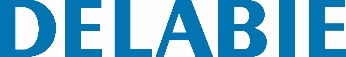 Verbrühungsschutz. Ausgleich von Temperaturschwankungen. Schutzfilter und Rückflussverhinderer von außen zugänglich, ohne Demontage des Mechanismus. Thermische Desinfektion ohne Spezialwerkzeug möglich (Entriegelungsknopf auf Bedienelement). Austauschbare Kartusche mit Thermostatelement. Körper aus hochwiderstandsfähigem, verchromten Messing. Maximale Warmwassertemperatur: 85 °C. Unterschied zwischen Warm- und Mischwasser: mindestens 15 °C. Differenz Versorgungsdrücke: max. 1 bar (empfohlen 0,5 bar). Min./Max. Betriebsdruck: 1 bis 10 bar (empfohlen 1 bis 5 bar). Zufuhr Warmwasser links (rote Markierung) und Kaltwasser rechts (blaue Markierung). Abgang Mischwasser nach oben (violette Markierung). Für Abgang nach unten: Mischwasserabgang und Blindstopfen demontieren/austauschen. Maximaltemperatur-Begrenzung durch den Installateur einstellbar. Begrenzung des Verbrühungsrisikos durch Verringerung der Temperatur an den Entnahmestellen. 140 l/min - G 1 1/4B. 10 Jahre Garantie.